Практическая 21)Вычислите пределы:2)Вычислите производные заданных функций:3)Показать, что данная функция удовлетворяет данному уравнению.4)С помощью полного дифференциала функции двух переменных вычислить приближенно значение данного выражения. Вычислить это же выражение с помощью микрокалькулятора.Практическая 31.Вычислить интегралы методом непосредственного интегрирования:2.Вычислите интегралы  методом замены переменной или подведением под знак дифференциала.3. Вычислите интеграл методом интегрирования по частям.4. Вычислить интеграл, разложив подынтегральную функцию на сумму простейших рациональных дробей.Практическая №41.Вычислить неопределенные интегралы.2. Предварительно выполнив чертеж, найти площадь фигур, ограниченных линиями.3. Определить объем тела, образованного вращением вокруг координатной оси (для четных вариантов – вокруг оси Ох, для нечетных вариантов – вокруг оси Oy) , ограниченного линиями:	Практическая работа№51)y’’-8y’=0        y(0)=2    y(‘0)=12) xy’-2y+x^2=03) y’-cos(5x-4)+54) y(x)= 1/8 (e^8x +15)     Практическая работа                                №6Записать ряд в развернутом виде ∞         n^2+nΣ    _________ N=1         5^nИсследовать ряд на сходимость А)	∞                                                   Σ	3n______									5*2^n   	 N=1         	Б)                   ∞         	              Σ	_(n-1)!____                                          N=1         4^n	В)             ∞         	              Σ	__n__                                        N=1         1+2n^2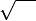 	Г)                  ∞         	              Σ	__2n-1______                                         N=1         	n^3                                               Практическая работа        №7Исследовать ряд на сходимость А)                   ∞                                 Σ	   ___(-1)^n* 5^n_______        N=1         2nб )                   ∞                                 Σ	   ___(-1)^n* n^2____                       N=1         n^3+2Найти  интеграл сходимости                  ∞              А)                Σ	   __n(x-2)^n_____                       N=1         	3^nб)               ∞                            Σ	(3x)^ n2         N=1         	Практическая работа №8Разложить в ряд МаклорелаY=ln(1+5x)Разложить в ряд Тейлора y=sin7x                                По степеням  (x-  П/7)                            Практическая работа №9Решить ур-ние                       3	A	=42x                                                                           72.Имеются 30 красных и 40 белых роз. Сколькими способами  можно составить букет из 5 роз одного цвета?3. На полке в случайном порядке расставлено 40 книг, среди которых находится трехтомник Пушкина. Найти вероятность того, что эти тома стоят в порядке возрастания номера слева  направо, но не обязательно рядом.4. На торговой базе находятся костюмы, изготовленные на трех фабриках. Из них 30
% на второй, 20% - на третьей Известно, что из каждых 100 костюмов, изготовленных на первой фабрике, высокого качества 60%, на второй – 70%, на третьей- 80%. Определить вероятность того, что взятый наугад с базы костюм не будет высокого качества.5. Имеется три  одинаковых по виду ящика. В 1 ящике находится 40 белых шаров, во 2 – 18 белых и 13 черных, в 3 – 36 черных шаров. Из выбранного наугад ящика высунули белый шар. Вычислить вероятность того, что белый шар вынут из 2 ящика.6.  Для нормальной работы на линии должно быть не менее 12 автобусов, а их имеется 15. Вероятность невыхода каждого  автобуса на линию равна 0,2. Найти вероятность нормальной работы в ближайший день. Задания  для практической работы №10.Задан ряд распределения дискретной случайной величины.Найдите значение р.Постройте многоугольник распределения.Вычислите математическое ожидание, дисперсию и среднее квадратическое отклонение.Найдите функцию распределения и постройте ее график.Найдите вероятность того, что значение случайной величины попадет в интервал (a;b).ВариантФункцияУравнение24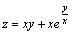 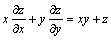 Варианта) Вычислить интегралы методом непосредственного интегрирования:б) Вычислите интегралы  методом замены переменной или подведением под знак дифференциала.в)  Вычислите интеграл методом интегрирования по частям.24ВариантУравнения линий24ВариантУравнения линий24Ряд распределенияab1,32,6